Duke Street Primary School – Home Learning Tasks Year 3 and 4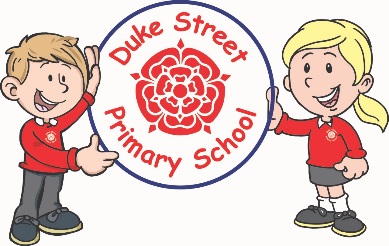 Dear Parent/Carer,Please find attached a selection of home learning tasks that your child can complete during our forced school closure. We have designed these tasks so that they can be completed independently, with the exception of some of the reading and spelling tasks. Some tasks are a one off, others are to be completed as often as possible – tasks 1-5 should be completed daily.Some tasks may require internet access for online activities or research. Others are more open ended so that the children can chose how they would like to present their work. The tasks can be done in any order. Tasks can be presented however you wish. E.G the rainforest report may be typed, or handwritten. Work can be emailed to your class teacher using the below addresses, please choose your child’s class from the list. There is a grid attached for you to date when tasks have been complete and add any comments you may want to. If your child would like to send a photograph of anything they have created for me to see, they can do so via the class email address.Email Addresses:Birch@dukestreet-pri.lancs.sch.ukMaple@dukestreet-pri.lancs.sch.ukRowan@dukestreet-pri.lancs.sch.ukIf you have any questions about any of the tasks, or other ideas for ways to support your child, please feel free to get in touch with your Class Teacher. Thank you in anticipation of your supportMiss Gould, Mr McGuinness and Mrs Robinson(Class Teachers)Task 1: MathsLog on to your Timetables rockstars and complete at least 10 minutes of questions each day. Can you ‘level up’?Task 2: MathsComplete some Maths activities on any of the following websites:www.bbc.co.uk/bitesizewww.Topmarks.co.ukwww.mathsframe.co.ukTask 3: ReadingRead for 10 minutes, at least 3 times a week. This can be from your school reading book as well as from other books of your choice. Remember to ask an adult to sign your reading planner every time you read.Task 4: Spelling/PhonicsAsk an adult to test you on 10 of the spellings from the of the spellings from the Year 3/4 spelling list.Write out any that you got wrong 5 times for practise.Task 5: MathsComplete your Early Bird Maths for the day.Mark your own and see if you can do your corrections.Task 6: Science/GeographyWrite a report (with headings and sub-headings) about the rainforest. Ideas include:How a rainforest is formed?DeforestationAnimals of the rainforest.Task 7: Computing/PSHECreate a poster all about online safety to teach Year 1 and 2 children about how to use the internet safely. Make it colourful!Think about:Not sharing PasswordsSocial mediaGiving personal details. Task 8: GrammarGo on:www.pobble365.comfind an image that you like and write a descriptive paragraph for the image.The complete the task for the day.Task 9: REFind a story from the Bible showing how Jesus changed somebody’s life. You may like to draw a comic strip or storyboard to retell the story. How do you know that Jesus changed their life?Task 10:Art/GeorgraphyCreate a collage showing the rainforest and it’s layers. Label the layers and add in which animals live there.TaskDate CompletedAny comments1Daily2Daily3Daily4Daily5Daily678910